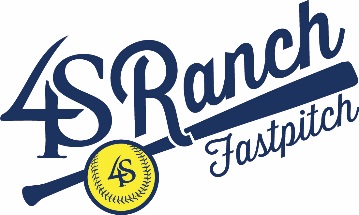 2018 4S Ranch Girls Softball League Friend of the League Information & ApplicationThe 4S Ranch Girls Softball League is a not-for-profit organization which relies on donations from companies and individuals to fund our program. Any tax-deductible donation is greatly appreciated.SPONSORSHIP LEVEL DONATION GUIDELINESFriend of the League Level I $1,000• Individual “friend of the league” banner which hangs at the field throughout the season• Company or name placement on an individual “team” banner which hangs at the field throughout games (banner provided to the team by the league)• Company or name advertisement on the 4S Softball website with a link to the sponsor’s website• Company or name placement in the next Parent Handbook given to all players & their families• Shout out at Opening Day CeremonyFriend of the League Level II $500• Company or name placement on an individual “team” banner which hangs at the field throughout games (banner provided to the team by the league)• Company or name advertisement on the 4S Softball website with a link to the sponsor’s website• Company or name placement in the next Parent Handbook given to all players & their families• Shout out at Opening Day CeremonyFriend of the League Level III $250• Company or name advertisement on the 4S Softball website with a link to the sponsor’s website• Company or name placement in the next Parent Handbook given to all players & their familiesSpecial Events Sponsor: Donate large items, gift baskets or services for Opening Day or other special events• Recognition of support for specific event sponsoredPlease support our girls and our community today!Company Name/Contact Person:______________________________________________________________________Website Address:________________________________________________Phone Number:__________________________________________________ Email:__________________________________________________________Is there a particular coach/team/player you would like to sponsor? Yes / No If yes, please note name: ___________________________________________________________________Please make check payable to 4S Softball and submit your business card, and if applicable, a .jpg logo to:4S Ranch Girls Softball League ATTN: Sponsorship Coordinator, 10531 4S Commons Drive, #230 San Diego, CA 92127 Want to pay by credit card?  Look for us on Paypal at payments@4Ssoftball.com.  Questions?? Please email KevinHolmes@4Ssoftball.com.  Tax ID# 26-4651997 								www.4Ssoftball.comWe will promote your business whenever possible within our over 200 families as a business that cares about its community and children.  Thank you for your support!